        Vocabulary Learning Homework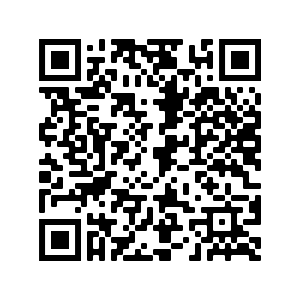 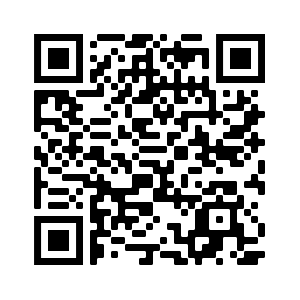 	Year 9 Spanish – Term 3.1 Week 1Part 1: Practise on Quizlet for 15 minutes. Do the following tasks: Write (both translating into English and into Spanish); Spell (hear & type); Test (all questions).Parts 2-4 will take about 15 minutes. Part 2: Listen and repeat the word, then spell it in Spanish, then write it in English. Access your audio file here (or scan the QR code above).	Part 3a) Associations: Click on the box next to the word that is most closely connected with the word or phrase in bold.Part 3b) Synonyms: Click on the box next to the word or phrase with the most similar meaning to the word in bold.Part 3c) Antonyms: Click on the box next to the word or phrase with the opposite meaning to the word in bold.Part 3d) Sentence completion: Click on the box next to all of the words that could fill the gap to form a grammatically correct sentence with a sensible meaning.Part 4: SpeakingBefore you start Part 4, go to: vocaroo.com. It will open in a new tab. Click the red record button, then come back to this list of words.Say the Spanish for the words below. Remember to say the word for ‘the’ if needed.Now go back to the Vocaroo window. Click on the red button. Click on "Save & Share". Copy & paste the URL for your Vocaroo recording here: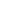 Spell itWrite it in EnglishSpell itWrite it in English192103114125136147158161) empresa4) castilloentoncesreybatalladiosmanifestaciónescuelanegociocamino2) carrera5) realizaruniversidadindigenadeporterespetarideamarPerúproyecto3) reunión6) prácticoamenazarvezhablarsiglorealizarútilatacargordo1) escapar3) jefeesconderPerúincluirvezvenderdirectorhuiramigo2) firmar4) lenguahacer un dibujonegociocrear algoprincipiodecir adiósidiomaescribir el nombreacción1) entregar3) pocosentrarútilesrecibirprotagonistastratarpersonajesamenezarmillones2) respetar4) contestarresponderllamaratacarparticiparhablarpreguntarconducirevitar1) Una vez _____ treinta años mataron a unos indígenas en Perú.3) Van a hacer manifestaciones por todo el país contra las últimas ______ del gobierno peruano.entoncesleyeshacereyesporaccionesduranteveces2) Aquí es el sitio de la batalla del siglo doce. El rey intentó proteger  ______.4) Al principio estaba perdido, así que tuve que buscar un plano de _______.entoncesla universidadsu orola ciudadmilliónla oficinael imperiola lengua1boss (f)9university2office10time, occasion3around, because of, by11useful4to sign, signing12to answer, to reply5two years ago13to deliver, delivering6university degree, course14company7meeting15boss (m)8project16business